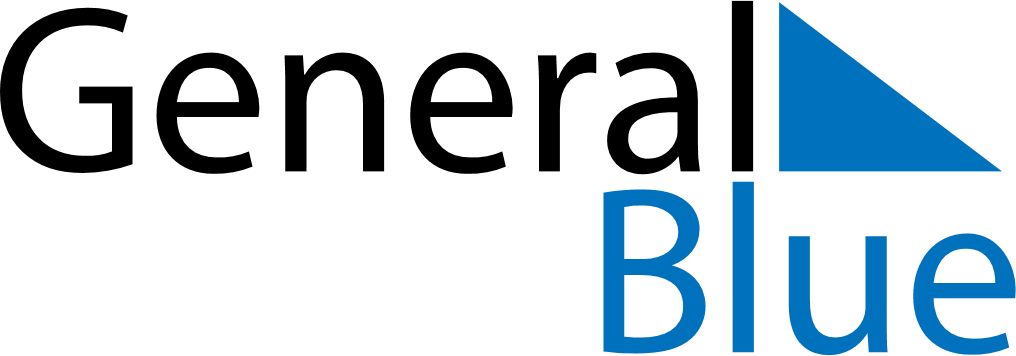 December 1936December 1936December 1936December 1936December 1936SundayMondayTuesdayWednesdayThursdayFridaySaturday12345678910111213141516171819202122232425262728293031